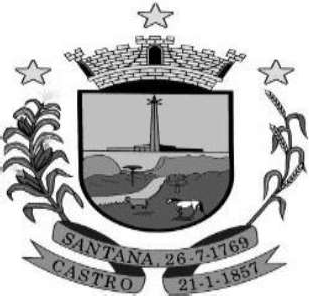 Câmara Municipal de CastroESTADO DO PARANÁAVISO DE INTENÇÃO DE CONTRATAÇÃO DIRETADISPENSA 015/2023Lei Federal 14.133/21 Art. 75, IIA Câmara Municipal de Castro vem informar aos interessados que tem intenção de contratação direta para o seguinte objeto:RENOVAÇÃO DE APÓLICE DE SEGURO PARA VEÍCULO OFICIAL DA MARCA TOYOTA, MODELO COROLLA CROSS XRX, PELO PRAZO DE 12 MESES.O Termo de Referência contendo maiores informações sobre o objeto pode ser solicitado pelo e-mail: compras2@castro.pr.leg.br .As propostas poderão ser enviadas para o e-mail compras2@castro.pr.leg.br. Também serão aceitas propostas impressas carimbadas e assinadas pelo proponente e entregues diretamente no prédio da Câmara Municipal de Castro, no Setor de Licitações, Compras e Almoxarifado, das 12h às 18h, de segunda a sexta-feira.Prazo final para apresentação das propostas: dia 31 de outubro de 2023 às 18h.Data da sessão: 01/11/2023.Castro, 26 de outubro de 2023Marília Alves PereiraAgente de Contratação